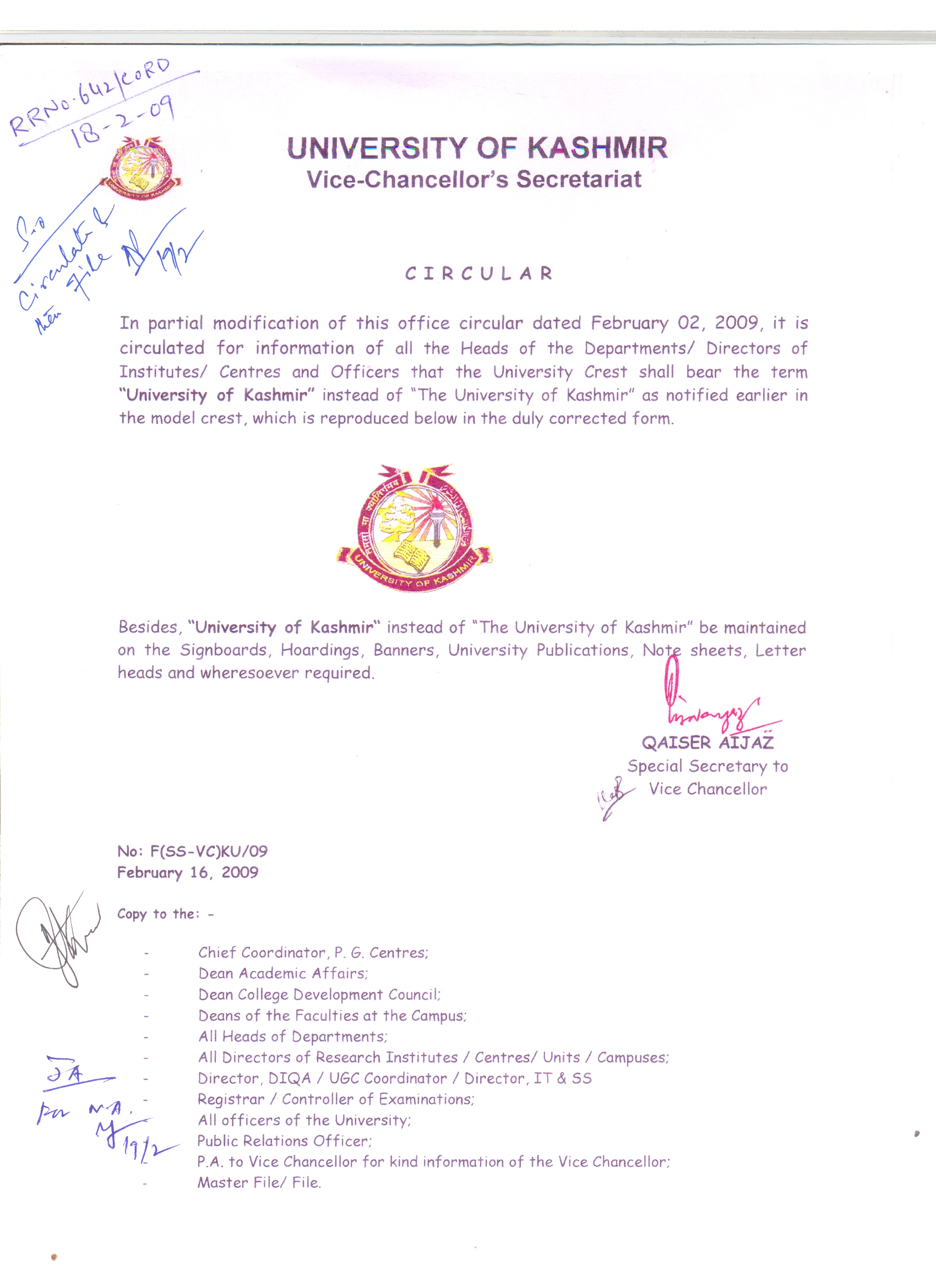  Department of Environmental Science                University of Kashmir, Srinagar:-190 006Notice: Environ Sci/Exam GE/2018 Dated :6/7/2018It is for the information of those who have not attended any class in Herbal medicine, ENS15409GE Course offered by Environmental Science under the guidance of  Prof B.A Ganai, will not be allowed to sit in the examination to be held on (11or 14)/7 /2018. 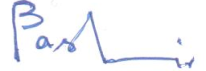 Professor Bashir Ahmad Ganai Teacher Incharge